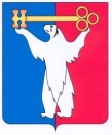 АДМИНИСТРАЦИЯ ГОРОДА НОРИЛЬСКАКРАСНОЯРСКОГО КРАЯРАСПОРЯЖЕНИЕ   14.10.2019	 г. Норильск	         №5440О внесении изменений в распоряжение Администрации города Норильска от 25.10.2017 № 6184  В целях приведения Положения об Управлении городского хозяйства Администрации города Норильска в соответствие с Решением Норильского городского Совета депутатов от 19.02.2019 № 11/5-247 «Об утверждении Правил благоустройства территории муниципального образования город Норильск»,1. Внести в Положение об Управлении городского хозяйства Администрации города Норильска, утвержденное распоряжением Администрации города Норильска от 25.10.2017 № 6184 (далее - Положение), следующие изменения:   По всему тексту Положения слова «Правил благоустройства, озеленения, содержания объектов благоустройства, территорий муниципального образования город Норильск» в соответствующих падежах заменить словами «Правил благоустройства территории муниципального образования город Норильск» в соответствующих падежах.Абзац четвертый пункта 3.8.2 Положения изложить в следующей редакции:«- за соблюдением субъектами благоустройства требований Правил благоустройства территории муниципального образования город Норильск в рамках полномочий по осуществлению муниципального контроля в порядке, определенном правовыми актами Администрации города Норильска;».	2. Разместить настоящее распоряжение на официальном сайте муниципального образования город Норильск.Глава города Норильска	                                                                           Р.В. Ахметчин